Министерство образования Республики Саха  (Якутия)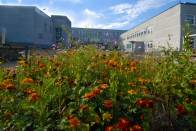 Бюджетное муниципальное общеобразовательное учреждение-    Средняя общеобразовательная школа № . НерюнгриПрограмма правового воспитания в рамках клуба «Астрея»«Я и закон»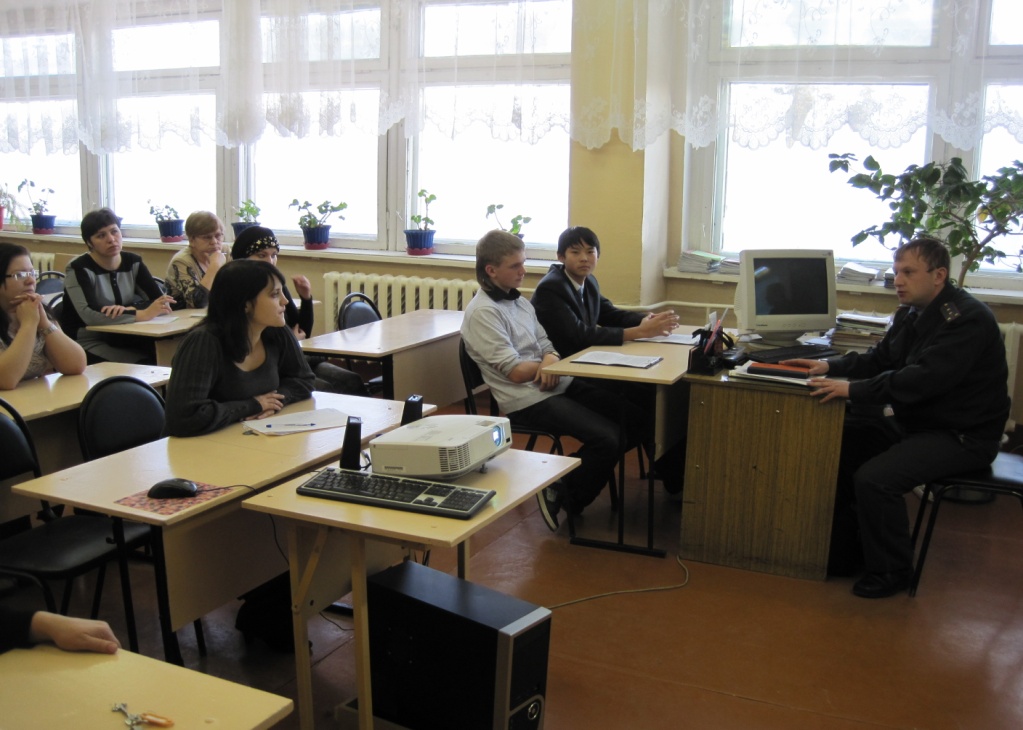                                                                                                              Обутова Ольга Дмитриевна                                                                                                учитель истории и обществознания2012 год     «Чтобы сделать из людей хороших граждан, им следует дать возможность проявлять свои права граждан и исполнять обязанности граждан».С. Смайлс       Согласно Указу В.В.Путина «О национальной стратегии действий в интересах детей», в целях формирования государственной политики по улучшению положения детей в РФ, руководствуясь Конвенцией о правах ребенка основной стратегической целью развития образования является создание условий для формирования высокоразвитой личности. Проблемы повышения правового сознания и правовой культуры школьников относятся к разряду актуальных, они существовали всегда и не возникли случайно, особенно в современном обществе,  поскольку тысячами невидимых нитей связаны с задачей построения демократического, правового государства. Невозможно воспитать патриота своей страны без знания основ правовых норм, своих прав и обязанностей, привития общечеловеческих ценностей и извечных идеалов человечества, как свобода, равенство, добро, честь, правда, справедливость, гуманизм. Построение правового государства немыслимо без воспитания у подрастающего поколения гражданских качеств личности, поэтому воспитание правосознания у школьников становится одной из задач школы. Именно школа максимально способствует развитию правовой культуры учащихся – будущих самостоятельных граждан Российской Федерации – через усвоение ими основных правовых ценностей, знаний об основных правах, свободах человека и способах их реализации,  и прежде всего о тех нормах права, с которыми приходится часто сталкиваться в повседневной жизни. Но сделать это только на уроках истории, обществознания, права недостаточно, т.к.  порой не хватает времени на уроках проводить дискуссии, элективные беседы, встречи с интересными людьми, практические занятия. Нельзя ограничиваться только уроками, для освоения подлинной правовой культуры, умения разрешать конфликты и споры правовыми методами учащимся совершенно необходимо дополнительные занятия, новые формы усвоения  правовых норм. Такой формой в СОШ №15 мы считаем клубную деятельность. Вот уже четыре года в школе существует правовой клуб «Астрея», который объединяет учащихся 9 – 11 классов. Ребятами из  клуба «Астрея» были проведены беседы с родителями на правовую тему, встречи с работниками ГУВД, что не только расширило знания по правовой тематике, но способствовало профессиональной ориентации учащихся. Мы считаем, что деятельность клуба «Астрея» по правовому воспитанию учащихся и родителей СОШ №15 принесла положительные результаты, но для деятельности в этом направлении на новом уровне возникла необходимость в создании межпредметной программы в сфере правового воспитания, реализация  которой в сотрудничестве с учителями школы, службами (психолог, социальный педагог,), родителями,  действующими в школе клубами («Гиркил», «Берегиня», «Омега»)  решать одну из основных задач современной школы – воспитание гражданина.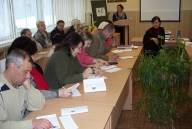 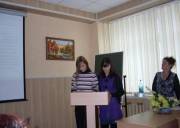 Цель:развивать основы правовой культуры учащихся – будущих самостоятельных граждан Российской Федерации – через усвоение ими основных правовых ценностей, знаний основных прав, свобод человека и способах их реализации Задачи:привлечение учащихся, интересующихся правом, историей права в клуб «Астрея;организация просветительской работы  среди учащихся, родителей СОШ №15  для  повышения уровня правовой культуры через участие в правовых  играх и олимпиадах, конкурсах и научно – практических конференциях;сотрудничество с правовыми клубами города, городским клубом «Честь и слава»,      школьными клубами «Берегиня» и «Гиркил» для распространения правовых знаний среди обучающихся и родителей СОШ №15;     Предлагаемая программа направлена на ознакомление обучающихся и их родителей с положениями действующего российского законодательства, нормативными документами Республики Саха (Якутия), с основами права,  воспитание у молодого поколения уважения к закону, формирование уверенности в том, что права молодых людей могут быть надежно защищены, укрепление авторитета правоохранительных органов. Программа правового воспитания «Я и закон» в рамках деятельности правового клуба «Астрея»..Оценка результатов программы:На предварительном этапе работы над программой были достигнуты следующие результаты: члены клуба проводят разъяснительную работу среди учащихся школы, знакомят  их с нормами права, принимали участие в интеллектуальной правовой игре в рамках городского куба «Честь и слава», неоднократно занимали призовые места, за что были занесены на доску почета клуба,  успешно участвовал в городской  правовой олимпиаде «Я – избиратель»  член клуба   Тырылгин Дмитрий –  занял место 2 место среди учащихся 10 классов (2009г), награжден дипломом 2 степени и ценным подарком избирательной комиссии. Ребята из клуба «Астрея» приняли участие в историко – туристическом семинаре в поселке Хатыми «Мы вместе» (2012г). За четыре  года деятельности клуба «Астрея» в СОШ №15 в его работе приняли участие более 60 учащихся, многие из которых обучаются в юридических вузах города Нерюнгри и России. За время работы членами клуба были прочтены лекции по различной тематике среди учащихся 5 -11 классов и их родителей, викторины, презентации,   встречи с специалистами (врач – нарколог, психолог, инспектор по делам несовершеннолетних, следователь уголовного розыска), часы общения на правовую тему, совместные заседания со школьными клубами «Чоорончик» и «Гиркил» по следующей тематике: «Права ребенка», «Трудовое право подростков», «Охрана природы», что способствовало формированию правового воспитания среди учащихся и их родителей. В школе заметно сокращается количество детей, стоящих на различных учетах. Такие дети также принимают участие в мероприятиях, по правовую тему. Так учащиеся 8г класса (Шемчук Максим, Волков Михаил) в составе школьной команды участвовали в городской игре «Юная Россия» и заняли второе место. Команда была занесена на школьную доску почета «Умники и умницы».(2008г.) Члены клуба «Астрея» активные участники проводимых в школе и городе научных конференций. Так член клуба Дмитриева Наталья (2009г) приняли участие в конкурсе «Будущий дипломат», была приглашены на второй тур конкурса в город Якутск, Фатхулова Гульнара (2008 г) заняла первое место  в научно – практической конференции «Шаг в будущее» с исследовательской работой «Влияние СМИ на формирование подростков». Правовой клуб «Астрея» тесно сотрудничает с семейным клубом «Берегиня», который был создан для родителей начальных классов. Членами клуба «Астрея» были проведены беседы с родителями на правовую тему, встречи с работниками ГУВД, что расширило знания родителей  по правовой тематике.Количество учащихся состоящих на разных видах учета сокращается.Предполагаемые итоги и результаты:В ходе выполнения программы по правовому воспитанию в рамках деятельности правового клуба «Астрея» могут быть достигнуты следующие результаты:    Участие детей в различных правовых играх, конкурсах, олимпиадах по праву,  научно – практических конференциях  даст  им возможность реализовать себя, достичь успеха, повысить свой  уровень самооценки. Усвоение правовых норм поможет предотвращению конфликтов, разрешению их правовыми средствами, овладеть  способами правомерного поведения, создаст в коллективе здоровую духовную  атмосферу. Правовая программа «Я и закон» направлена на формирование в школьнике чувства собственного достоинства, осознание им своих прав, умение их реализовать, а также признание им прав других людей. Уважая себя как личность, ученик способен уважать права  других. Предлагаемая  программа призвана сформировать устойчивое положительное общественное мнение о законе и правоохранительной деятельности.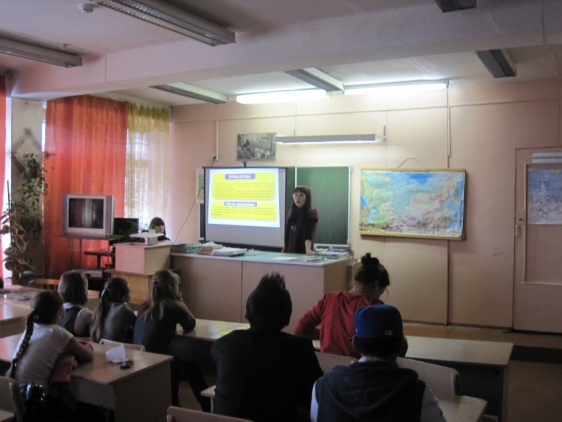 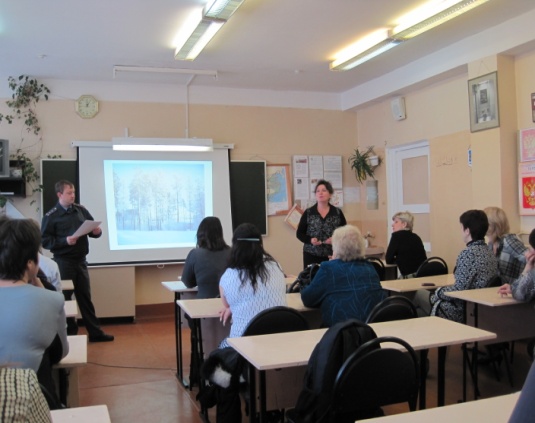 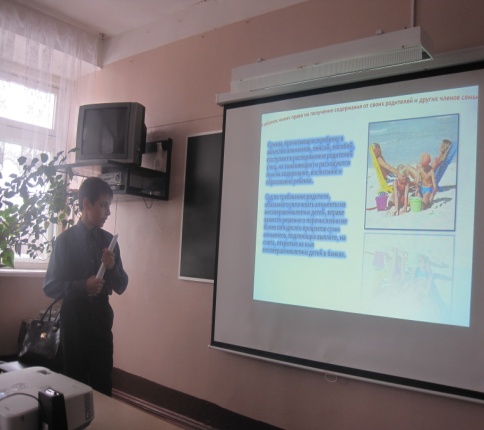 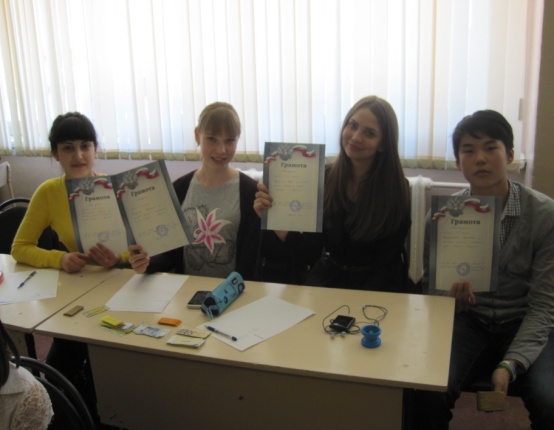 НаправлениеМероприятиеСрокОтветственныйIИнформационно - диагностическое1.Создание творческой межпредметной группы для обсуждения разработки программы правового воспитания среди учащихся и родителей СОШ №15.Первая неделя сентября 2012год.Члены клуба «Астрея»2.Выступление на родительских собраниях с предложением участия в творческой группе по созданию программы по правовому воспитанию.Первая неделя сентября 2012 год.Члены клуба «Астрея»3.Выступление на часах общения с целью привлечения учащихся 9 – 10 классах в работе правового клуба «Астрея»Сентябрь 2012год.Диагностика правовых знаний учащихся и родителей СОШ №15.Сентябрь 2012год.Члены межпредметной творческой группы.Клуб «Астрея».4.Заседание творческой межпредметной группы для создания программы правового воспитания среди учащихся и родителей СОШ №15.Сентябрь 2012 год.Члены межпредметной творческой группы.Клуб «Астрея».5.Творческий отчет клуба «Астрея» о своей деятельности за 2010- 2011 год.Сентябрь 2012 год.Клуб «Астрея».II.Формирование компетентности обучающихся и их родителей, учителей школы в правовых вопросах.1.Организация сотрудничества со специалистами правоохранительных органов,  психологом и соцпедагогом школыВ течение учебного года 2012 – 2013 год.Члены межпредметной творческой группы.Клуб «Астрея»2.Проведение лектория на правовую тему в рамках родительского всеобуча.Один раз в четверть.Соцпедагог, психолог школы,  члены межпредметной творческой группы, инспектор по делам несовершеннолетних.3.Разработка тематических лекций по праву для обучающихся в СОШ №15.В течение года.Соцпедагог, психолог школы,  члены межпредметной творческой группы, инспектор по делам несовершеннолетних,Члены клуба «Астрея»4.Создание серии презентаций  о правах ребенка для учащихся 5 – 6 классов.В течение года.Члены клуба «Астрея».Учитель информатики.5.Участие в работе школьной профилактической психолого – педагогической комиссии. Раз в месяц.Председатель клуба «Астрея»6.Проведение радиолинеек на правовую тему.Один раз в четверть.Радокомитет.Члены клуба «Астрея»7.Организация и проведение межпредметных недель  по  правовой тематике.Один раз в четверть.Учителя – предметники.Члены творческой межпредметной группы.МО классных руководителей.8.Проведение совместных заседаний с семейным клубом «Берегиня» с целью ознакомления родителей начальной школы с нормативными документами по правам ребенка и ответственности родителей.Два раза в год.Члены клуба «Астрея».9.Постоянное участие в конкурсах, научно – практических конференциях, олимпиадах на правовую тему. («Будущий дипломат», «Шаг в будущее», «Первые шаги», « Я избиратель XXI века).В течение года.Члены клуба «Астрея». Учителя истории и обществознания.10.Разработка совместно с научными сотрудниками музея на основе фондов серии музейных уроков по истории права.В течение года.Научные сотрудники музея Освоения Южной Якутии им. И.Пьянова.Руководитель клуба «Астрея» и участники проекта.11.Экскурсия в суд, городской архив.Апрель 2013 год.Руководитель клуба «Астрея».12.Пополнение школьной библиотеки литературой на правовую тему. Организация выставок книг по правовой тематике.В течение учебного года.Школьный библиотекарь.13.Выпуск информационных листков для школьного наркопоста. Публикация статей на правовую тему в школьной газете «Пятнашка»В течение учебногогода.Клуб «Астрея». Школьный фельдшер.Клуб «Проба пера»Участники творческой группы клуба «Астрея»IIIОрганизация внеурочной деятельности.1.Акция « Молодежь за здоровый образ жизни!»Январь2013годЧлены клуба «Астрея»Совет старшеклассников2.Правовая игра для учащихся 6-7 классах по теме «Конвенция о правах ребенка»Февраль2013год.Члены клуба «Астрея»3.Круглый стол для  9 – 11 классов «Провозглашено и гарантировано?»Март2013годШкольный наркопоструководитель  клуба Астрея»4.Часы общения  7 классы.«Пою мою республику!»Сентябрь 2012год.Учителя истории и обществознания.5.Участие в межпредметной научно – практической конференции «56 параллель» Ноябрь 2012годРуководительклуба «Астрея» и участники проекта.6.Творческий отчет клуба «Астрея» Декабрь2013годЧлены клуба «Астрея»,IVОбобщение и систематизация1.Разработка рекомендаций в календарно – тематическое планирование классных руководителей по проведению мероприятий на правовую тему.Сентябрь 2013год.Члены творческой группы.МО классных руководителей.2.Проведение мониторинга правовых знаний среди учащихся и родителейОктябрь2012год.Члены клуба Астрея»Совет старшеклассников3.Оформление в электронном варианте имеющихся в клубе материалов на правовую тему.Ноябрь2013год.Члены творческой группы4.Выпуск буклета «Программа правового воспитания «Я и закон»: успехи и проблемы»Декабрь 2013год. Члены творческой группы.Клуб «Проба пера»